     Направляю  Вам  повестку 46-го заседания Собрания депутатов Карталинского муниципального района, которое состоится 25 апреля 2024 года в 14-00 часов местного времени в большом зале администрации Карталинского муниципального района. Прошу не планировать командировки и другие мероприятия в этот день.Об отчёте о результатах  деятельности главы Карталинского муниципального района и администрации  Карталинского муниципального района за 2023 год (Вдовин А.Г.).О назначении и проведении публичных слушаний по проекту решения Собрания депутатов Карталинского  муниципального района «Об исполнении бюджета Карталинского муниципального района за 2023 год» (Слинкин Е.Н.).О внесении изменений в Положение «О стипендиях Собрания депутатов Карталинского муниципального района одарённым детям» (Слинкин Е.Н.).О выплате стипендий Собрания депутатов Карталинского муниципального района одарённым детям (Слинкин Е.Н.).О внесении изменений в решение Собрания депутатов Карталинского муниципального района от 30.11.2023 года № 537 (Ломовцев С.В.).Об утверждении перечня ключевых показателей эффективности деятельности главы Карталинского муниципального района и инвестиционного уполномоченного Карталинского муниципального района (Максимовская Н.А.).О внесении изменений в решение Собрания депутатов Карталинского муниципального района от 21 декабря 2023 года № 559 «О принятии полномочий в сфере закупок и по осуществлению внутреннего муниципального финансового контроля» (Максимовская Н.А.).О внесении изменений в решение Собрания депутатов Карталинского муниципального района от 21.12.2023 года № 562 «О бюджете Карталинского муниципального района на 2024 год и на плановый период 2025-2026г.г.» (Свертилова Н.Н.).Об утверждении перечня имущества, находящегося в муниципальной собственности Анненского сельского поселения, передаваемого в собственность Карталинского муниципального района (газопровод) (Селезнёва Е.С.).Разное.Председатель Собрания депутатовКарталинского муниципального района                                              Е.Н.Слинкин    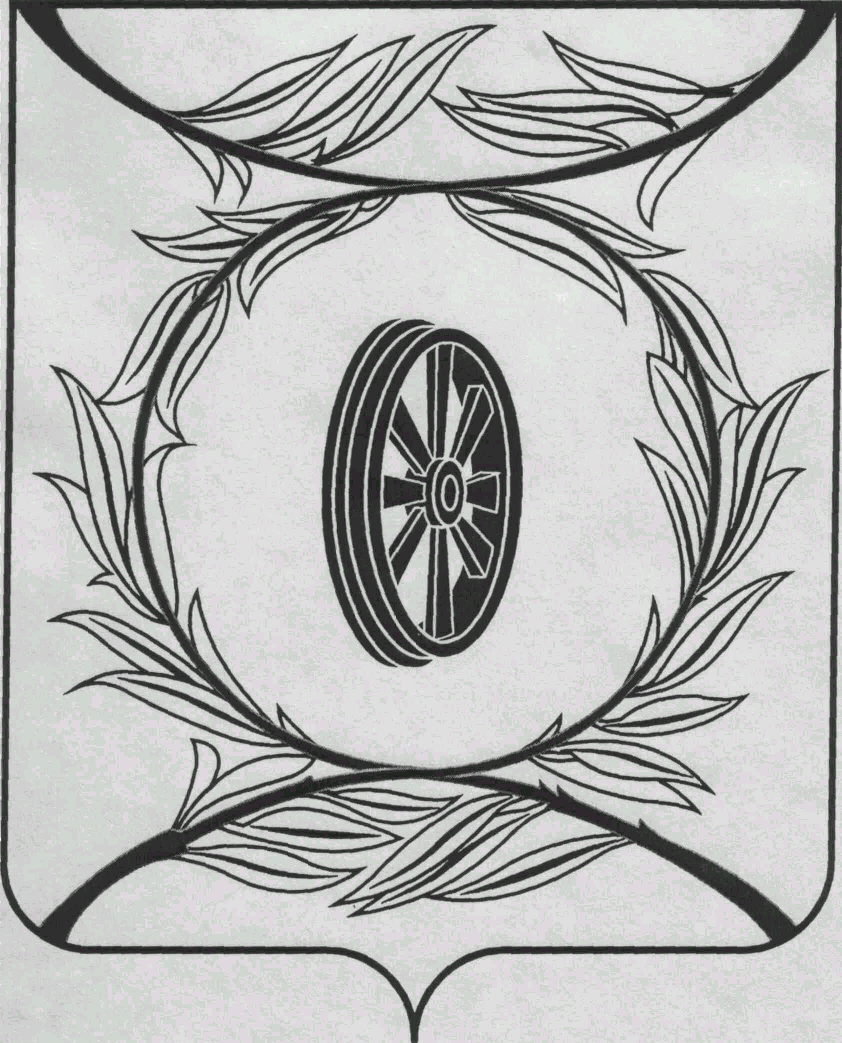                СОБРАНИЕ ДЕПУТАТОВ
                    КАРТАЛИНСКОГО  
          МУНИЦИПАЛЬНОГО РАЙОНА             457351, Челябинская область
             город Карталы, улица Ленина, 1
              телефон/факс : (835133)  2-20-57
               от 22 апреля  2024 года №92 января   2023 года №1телефон : (835133) 2-28-90от ____ января 2014  года №_____Депутатам Собрания депутатов Кмр,Главам поселений,Докладчикам,Приглашённым